Lampiran 14DOKUMENTASI PENELITIANProses pembelajaran di kelas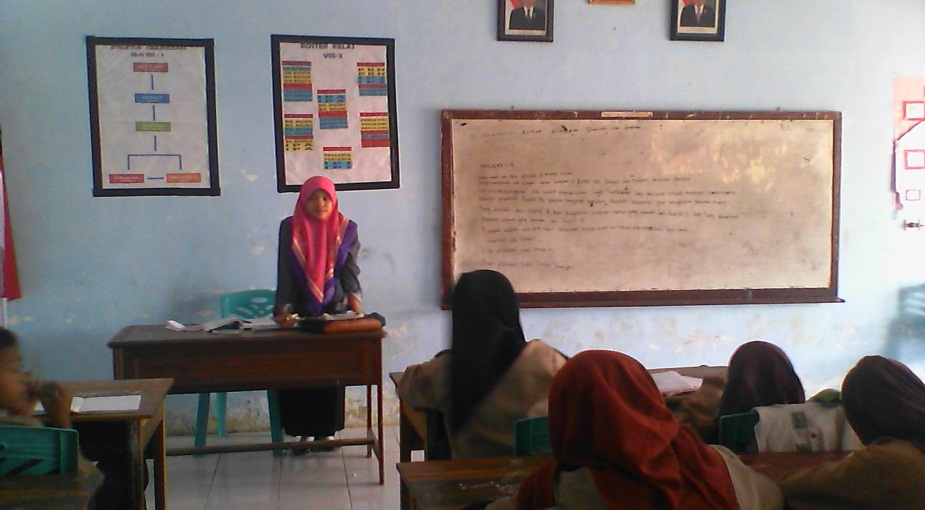 Gambar 1.Guru mendemonstrasikan garis-garis besar materi pembelajaran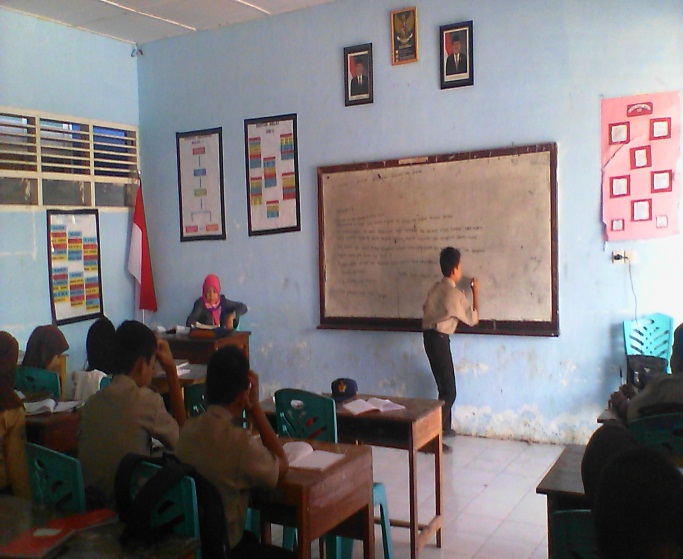 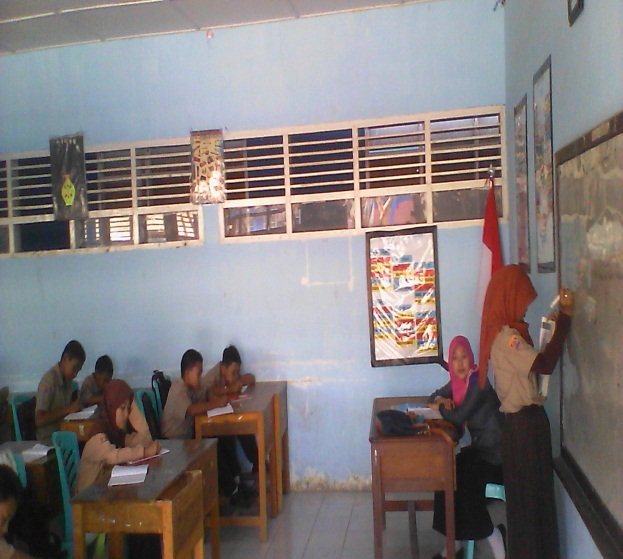 Gambar 2. Siswa menjelaskan pendapatnya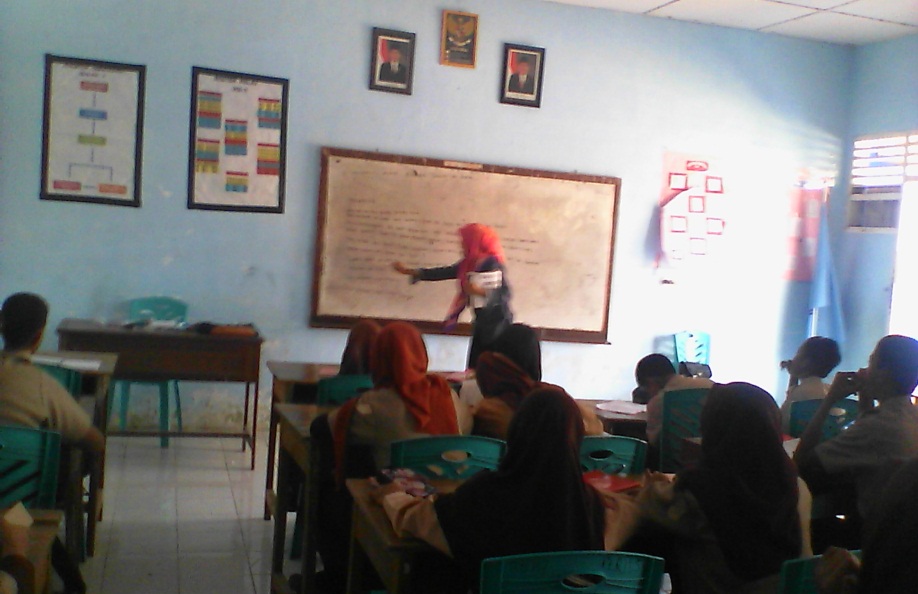 Gambar 3. Guru menerangkan semua materi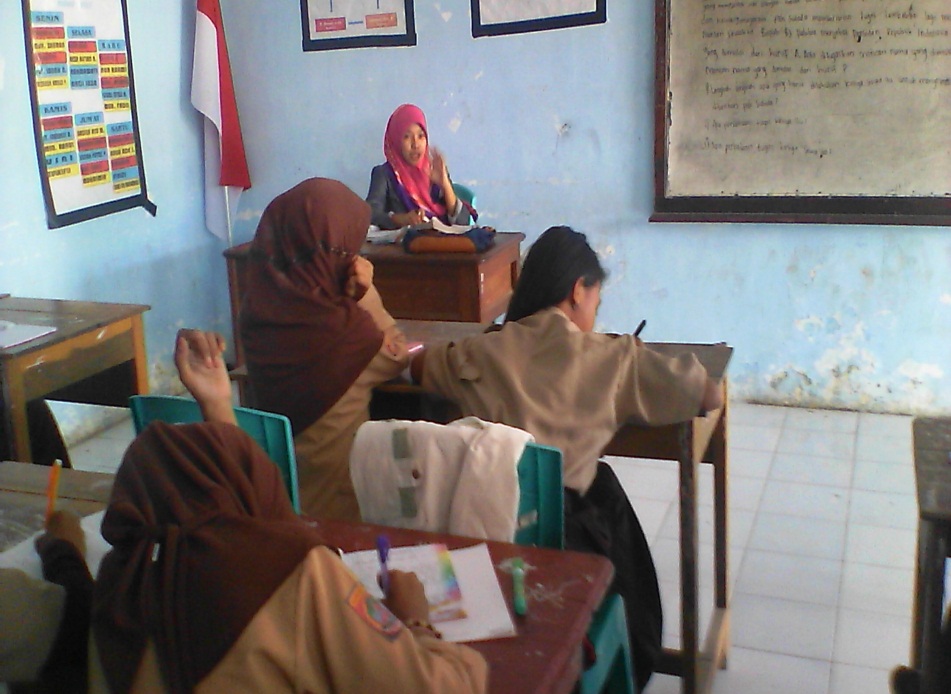 Gambar 4. Guru memberikan evaluasi